TESTIRANJE ZA ŠPORTNO VZGOJNI KARTON – 2.delDanes boste opravile še drugi del našega domačega testiranja. Čakajo vas še 4 naloge, vpis v tabelo in pošiljanje rezultatov.Pa uspešno in pošteno se stestirajte!LP učiteljica RomanaPredklon malo poenostavljenoNalogo izvajajte bose, z  iztegnjenimi nogami in s počasnim drsenjem rok v predklonu.V predklonu z rokami pridete do kolenV predklonu s prsti pridete do sredine goleniceDo skočnega sklepa -gležnjaS prsti se dotaknete talZ lahkoto se  z dlanmi dotaknete tal Kot rezultat vpišete 1, 2, …..5. če ste z dlanmi prišli do talDvigovanje trupa 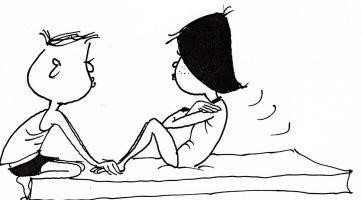 Rekviziti: podloga, štoparica. Naloga: ležite na podlogi s pokrčenimi nogami pod pravim kotom. Namesto letvenika lahko uporabite sedežno garniture, fotelj ali pa vam kdo drži stopala. Roke so prekrižane na prsih z dlanmi na nasprotnih ramenih. Dvigujete se do seda,  tako da se s komolci dotaknete stegna, sledi vračanje v ležeči položaj. S sredino hrbta se moraš dotakniti podlage. Nalogo delate 60 sekund, v polje z rezultati pa napišete število pravilno izvedenih ponovitev. Npr. 36, 51 …..ŠPRINT MALO DRUGAČE: Rekviziti:  štoparica - uporabi  jo kar na telefonu.Naloga: Izvajate visoki skiping na mestu 20 sekund.  Štejete število dvigov kolen v  določenem času – štej samo dvige na desni nogi . Za pravilen dvig se šteje, ko je stegnenica pod kotom 90 ° glede na telo.Vpišete npr:  9 dvigov 9,  25 dvigov – 25….VZDRŽLJIVOSTNI TEK  Rekviziti : štoparica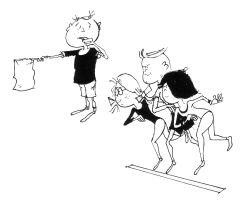 Naloga: tečete neprekinjeno( najbolje nekje v naravi), vendar maximalno 5 minut. V razpredelnico vpišete rezultat neprekinjenega teka, ki ste ga zmogle . npr. 1 minuta 30 sekund , 2 minuti 45 sekund , 5 minut . BRAVO!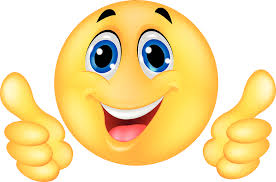 Upam, da je razpredelnica sedaj polna in mi jo lahko  pošljete.  LP!   romana.muhar@oskoroskabela.si  